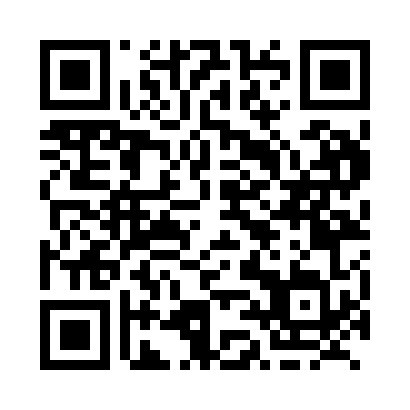 Prayer times for Two Mile, British Columbia, CanadaWed 1 May 2024 - Fri 31 May 2024High Latitude Method: Angle Based RulePrayer Calculation Method: Islamic Society of North AmericaAsar Calculation Method: HanafiPrayer times provided by https://www.salahtimes.comDateDayFajrSunriseDhuhrAsrMaghribIsha1Wed3:385:481:276:409:0811:182Thu3:375:451:276:419:1011:193Fri3:365:431:276:429:1211:204Sat3:345:411:276:439:1411:215Sun3:335:391:276:449:1611:226Mon3:325:371:276:459:1811:237Tue3:315:351:276:469:2011:248Wed3:305:331:276:489:2211:259Thu3:295:311:276:499:2411:2610Fri3:285:291:276:509:2611:2611Sat3:275:271:276:519:2711:2712Sun3:265:251:276:529:2911:2813Mon3:255:241:276:539:3111:2914Tue3:255:221:276:549:3311:3015Wed3:245:201:276:559:3511:3116Thu3:235:181:276:569:3611:3217Fri3:225:171:276:579:3811:3318Sat3:215:151:276:589:4011:3419Sun3:205:131:276:599:4211:3420Mon3:205:121:277:009:4311:3521Tue3:195:101:277:019:4511:3622Wed3:185:091:277:029:4611:3723Thu3:175:071:277:039:4811:3824Fri3:175:061:277:049:5011:3925Sat3:165:051:287:049:5111:4026Sun3:165:031:287:059:5311:4027Mon3:155:021:287:069:5411:4128Tue3:145:011:287:079:5611:4229Wed3:145:001:287:089:5711:4330Thu3:144:591:287:099:5811:4331Fri3:134:581:287:0910:0011:44